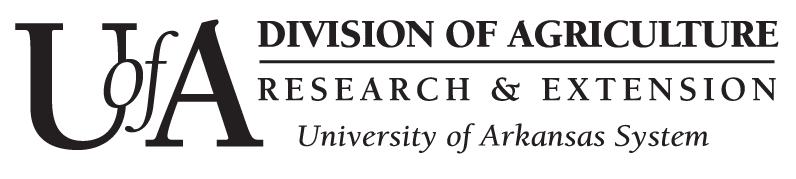 Extension Professional of the Year Nomination FormExtension Professional of the Year Nomination FormExtension Professional of the Year Nomination FormExtension Professional of the Year Nomination FormExtension Professional of the Year Nomination FormExtension Professional of the Year Nomination FormFY4-H-13612/15/16FY4-H-13612/15/16FY4-H-13612/15/16Year of Nomination:  Year of Nomination:  Year of Nomination:  Year of Nomination:  Year of Nomination:  PART IPART IPART IPART IPART IPART IPART IPART IPART IPART IPART IPART IPART IPART IPART IPART I1.1.I (we) wish to nominateI (we) wish to nominateI (we) wish to nominateI (we) wish to nominateofofofofofCounty or Department asCounty or Department asCounty or Department asCounty or Department asCounty or Department asCounty or Department asCounty or Department asCounty or Department as County Extension Agent or  County Program Assistant or  State Office Specialist of the year. County Extension Agent or  County Program Assistant or  State Office Specialist of the year. County Extension Agent or  County Program Assistant or  State Office Specialist of the year. County Extension Agent or  County Program Assistant or  State Office Specialist of the year. County Extension Agent or  County Program Assistant or  State Office Specialist of the year. County Extension Agent or  County Program Assistant or  State Office Specialist of the year. County Extension Agent or  County Program Assistant or  State Office Specialist of the year. County Extension Agent or  County Program Assistant or  State Office Specialist of the year. County Extension Agent or  County Program Assistant or  State Office Specialist of the year. County Extension Agent or  County Program Assistant or  State Office Specialist of the year. County Extension Agent or  County Program Assistant or  State Office Specialist of the year. County Extension Agent or  County Program Assistant or  State Office Specialist of the year. County Extension Agent or  County Program Assistant or  State Office Specialist of the year.Nominated by:   Nominated by:   Nominated by:   Nominated by:   Send to:Send to:Send to:Hope BraggHope BraggHope BraggHope BraggHope Bragghbragg@uaex.eduhbragg@uaex.eduhbragg@uaex.eduhbragg@uaex.eduhbragg@uaex.eduForm due July 3, 2020Form due July 3, 2020Form due July 3, 2020Form due July 3, 2020Form due July 3, 2020Form due July 3, 2020Form due July 3, 2020Form due July 3, 2020Form due July 3, 2020Form due July 3, 2020Form due July 3, 2020Form due July 3, 2020Form due July 3, 2020Form due July 3, 2020Form due July 3, 2020Form due July 3, 2020PART IIPART IIPART IIPART IIPART IIPART IIPART IIPART IIPART IIPART IIPART IIPART IIPART IIPART IIPART IIPART II1.Explain why your nominee deserves the Extension Professional of the Year Award (limited to one page).Explain why your nominee deserves the Extension Professional of the Year Award (limited to one page).Explain why your nominee deserves the Extension Professional of the Year Award (limited to one page).Explain why your nominee deserves the Extension Professional of the Year Award (limited to one page).Explain why your nominee deserves the Extension Professional of the Year Award (limited to one page).Explain why your nominee deserves the Extension Professional of the Year Award (limited to one page).Explain why your nominee deserves the Extension Professional of the Year Award (limited to one page).Explain why your nominee deserves the Extension Professional of the Year Award (limited to one page).Explain why your nominee deserves the Extension Professional of the Year Award (limited to one page).Explain why your nominee deserves the Extension Professional of the Year Award (limited to one page).Explain why your nominee deserves the Extension Professional of the Year Award (limited to one page).Explain why your nominee deserves the Extension Professional of the Year Award (limited to one page).Explain why your nominee deserves the Extension Professional of the Year Award (limited to one page).Explain why your nominee deserves the Extension Professional of the Year Award (limited to one page).Explain why your nominee deserves the Extension Professional of the Year Award (limited to one page).(Up to 40 points-5 points per legitimate example)(Up to 40 points-5 points per legitimate example)(Up to 40 points-5 points per legitimate example)(Up to 40 points-5 points per legitimate example)(Up to 40 points-5 points per legitimate example)(Up to 40 points-5 points per legitimate example)(Up to 40 points-5 points per legitimate example)(Up to 40 points-5 points per legitimate example)(Up to 40 points-5 points per legitimate example)(Up to 40 points-5 points per legitimate example)(Up to 40 points-5 points per legitimate example)(Up to 40 points-5 points per legitimate example)(Up to 40 points-5 points per legitimate example)(Up to 40 points-5 points per legitimate example)(Up to 40 points-5 points per legitimate example)PART IIIPART IIIPART IIIPART IIIPART IIIPART IIIPART IIIPLEASE AVOID REPETITION AS MUCH AS POSSIBLE.PLEASE AVOID REPETITION AS MUCH AS POSSIBLE.PLEASE AVOID REPETITION AS MUCH AS POSSIBLE.PLEASE AVOID REPETITION AS MUCH AS POSSIBLE.PLEASE AVOID REPETITION AS MUCH AS POSSIBLE.PLEASE AVOID REPETITION AS MUCH AS POSSIBLE.PLEASE AVOID REPETITION AS MUCH AS POSSIBLE.1.Number of years in Extension workNumber of years in Extension work(1-10 points)(1-10 points)Job Responsibilities/Assignments(Up to 10 points – 2 points per legitimate example)(Up to 10 points – 2 points per legitimate example)(Up to 10 points – 2 points per legitimate example)(Up to 10 points – 2 points per legitimate example)(Up to 10 points – 2 points per legitimate example)2.Outstanding achievements in 4-H work:Outstanding achievements in 4-H work:Outstanding achievements in 4-H work:(Up to 20 points – 4 points per achievement listed)(Up to 20 points – 4 points per achievement listed)(Up to 20 points – 4 points per achievement listed)3.List trips and awards received by nominee for his/her work in 4-H:List trips and awards received by nominee for his/her work in 4-H:List trips and awards received by nominee for his/her work in 4-H:List trips and awards received by nominee for his/her work in 4-H:List trips and awards received by nominee for his/her work in 4-H:(Up to 20 points – 4 points per item listed)